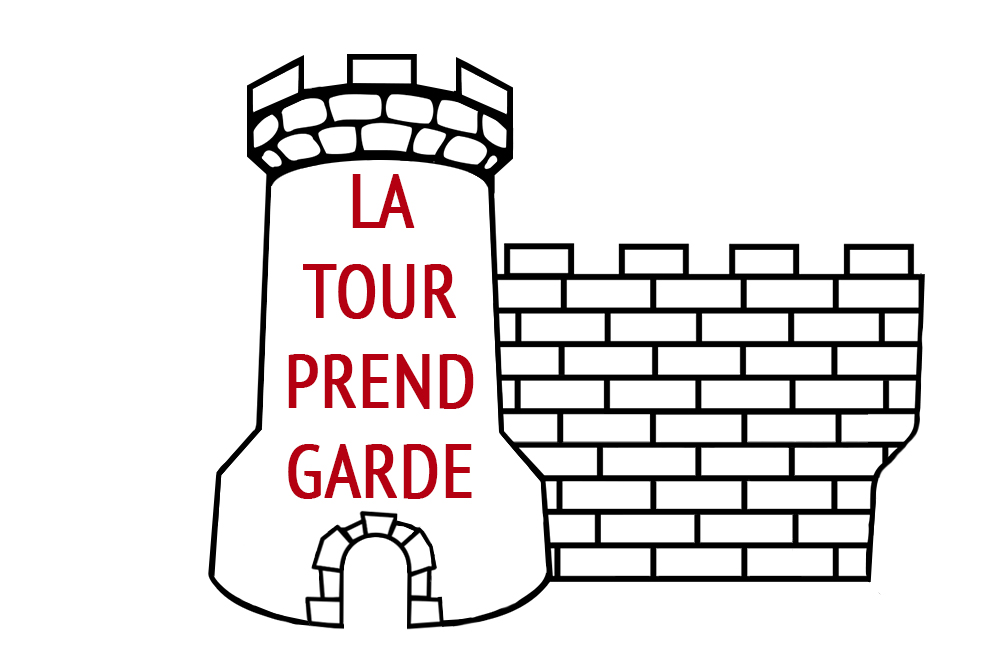 Inscription pour la sortie du samedi 10 septembre 2016  à renvoyer avant le 24 août au siège de notre association(2 rue de Châbons – 38110 La Tour du Pin)NOM – PRÉNOM………………………………………………………………………………………….Merci de me réserver _________ place(s) pour la sortie du 10 septembre au château de Sury-le-Comtal et à Montbrison dont la participation aux frais est de 52 € par personne.Je vous prie de trouver ci-joint un chèque de __________ € représentant le montant de la sortie.Fait à ………………………………………………………., le ……août 2016SignatureÀ noter qu’en-deçà de 30 personnes inscrites, la sortie sera annulée. Si après réservation, vous devez résilier votre voyage, il vous sera remboursé 25 € (sauf cas exceptionnel), le reste couvrant les frais fixes.